Компания «Фабитекс» производитель  суровой и аппретированной ткани, предлагает Вам: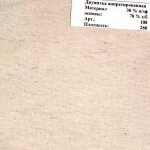 Ткани аппретированные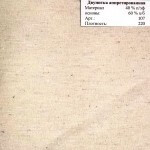 Двунитка аппретированная (арт.107)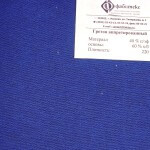 Гретонсуровая (арт.107)№
п/пНаименование
тканиАртикулСостав, %Ширина,
смПлотность,
г/м21Двунитка аппретированная10440% п.эф
60% х.б90±1,5200±102Двунитка аппретированная
(расширенная)10440% п.эф
60% х.б95±1,5200±103Двунитка аппретированная10740% п.эф
60% х.б90±1,5220±104Двунитка аппретированная
(расширенная)10740% п.эф
60% х.б95±1,5220±105Двунитка аппретированная10840% п.эф
60% х.б90±1,5260±106Двунитка аппретированная220100% х.б90±1,5230±107Двунитка аппретированная260100% х.б90±1,5260±10